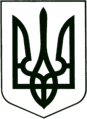 УКРАЇНА
МОГИЛІВ-ПОДІЛЬСЬКА МІСЬКА РАДА
ВІННИЦЬКОЇ ОБЛАСТІВИКОНАВЧИЙ КОМІТЕТ                                                           РІШЕННЯ №329Від 06.11.2023р.                                              м. Могилів-ПодільськийПро надання дозволу на виготовлення паспорту прив’язки тимчасових споруд для провадження підприємницької діяльності           Керуючись ст.ст. 31, 52, ч. 6 ст. 59 Закону України «Про місцеве самоврядування в Україні», ст. 28 Закону України «Про регулювання містобудівної діяльності», наказом Міністерства регіонального розвитку, будівництва та житлово-комунального господарства України від 21.10.2011р. №244 «Про затвердження Порядку розміщення тимчасових споруд для провадження підприємницької діяльності», розглянувши заяву гр. _______________, зареєстровану в загальному відділі апарату міської ради та виконкому від ________р. №____________, - виконком міської ради ВИРІШИВ:Надати дозвіл на видачу паспорту прив’язки чотирьох тимчасових споруд для провадження підприємницької діяльності гр. __________________ по ______________ в місті Могилеві-Подільському Вінницької області на земельній ділянці з кадастровим номером ____________________, згідно з схемою виконаною на топографо-геодезичній основі М1:500.2. Зобов’язати замовника:2.1. Отримати погодження в Головному управлінні Національної поліції у Вінницькій області, балансоутримувача відповідних мереж щодо інженерного забезпечення тимчасових споруд та технічні умови органу управління житлово-комунального господарства міської ради на зовнішнє освітлення, на благоустрій, на відведення зливових вод.2.2. Отримати паспорт прив’язки чотирьох тимчасових споруд для провадження підприємницької діяльності в управлінні містобудування та архітектури міської ради. 2.3. Після встановлення тимчасових споруд подати до виконавчого комітету Могилів-Подільської міської ради заяву про виконання вимог паспорта прив’язки.3. Контроль за виконанням даного рішення покласти на першого заступника міського голови Безмещука П.О..Міський голова                                                   Геннадій ГЛУХМАНЮК